	ПРОЕКТ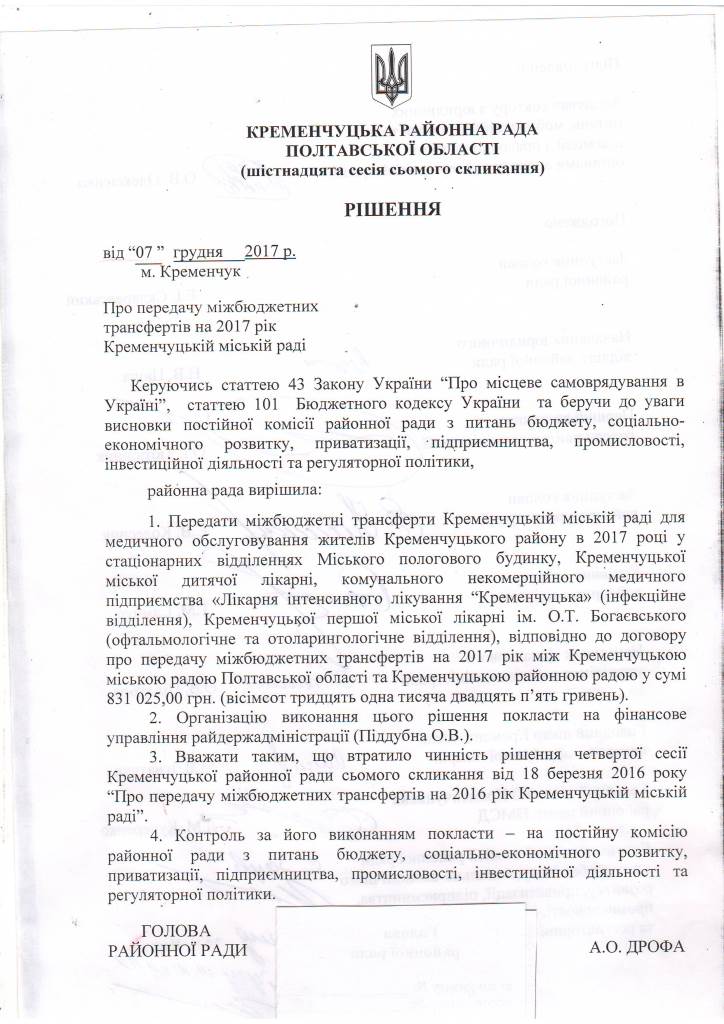 